ID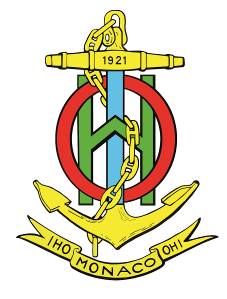 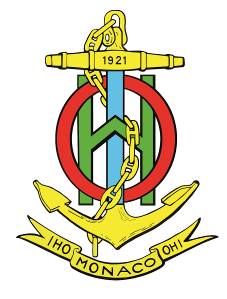 CB Procedure 8 - Registration formProject number:Project name:Status (Instructor/Trainee):First name:Family name:Country:Agency:Role in the agency:Email:Telephone:Fax:Passport number:Nationality:Information below to be provided in case the IHO arranges the flightsInformation below to be provided in case the IHO arranges the flightsAirport of departure:Departure date:Return date:Suggested flights-departure:Suggested flights-return:Observations: